AUSTRIA 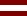 RiferimentoEURES TRENTOMansioneBANCONIERE/A DI GELATERIAEURES TRENTO
BANCONIERE/A DI GELATERIA
N. POSTI: 2
SEDE DI LAVORO: Innsbruck(AUSTRIA)
VALIDA FINO: 30.11.2020
DESCRIZIONE
Gelateria italiana a gestione trentina situata in Austria ad Innsbruck, cerca per la prossima stagione 2 banconieri/eaddetti/ealla vendita di gelati.
La durata del contratto sarà da fine febbraio ad ottobre 2021. Non sono richiesti requisiti particolari di esperienza o conoscenza del tedesco ma l’italiano come lingua madre per dare connotazione italiana al locale.
Viene offerto vitto e alloggio. L’orario di lavoro è a tempo pieno.
Possibilità di colloqui di lavoro a Riva del Garda.
CANDIDATURA:
Inviarecandidature (CV e lettera di presentazione) a amgardagmbh@gmail.com e in cc: a eures.adl@provincia.tn.itSedeInnsbruck(AUSTRIA)Email:eures@afolmet.itScadenza:30/11/2020